SECTION B.		GROUP APPLICATION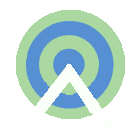 ADMINISTRATIVE INFORMATIONPHYSICIAN LEADLast Name: ______________________________First Name: ___________________ Initial: _________Address: _____________________________________________________________________________	City: _________________________________	Province: Ontario 	Postal Code: ______________Email (preferred): __________________________________ Email 2nd: ___________________________Home Phone: (____)-____-_____	Business Phone: (____)-____-______	Cell: (_____)-____-______Years in Practice: _________ Present Position: ______________________________________________Facility Name: _________________________________________________________________________Address: _____________________________________________________________________________	City: _________________________________	Province: Ontario 	Postal Code: ______________Phone: (___)-____-_____ ext.______ 	Fax: (___)-____-______	Website:_________________________CONTACT INDIVIDUALLast Name: ______________________________First Name: ___________________ Initial: _________Address: _____________________________________________________________________________	City: _________________________________	Province: Ontario 	Postal Code: ______________Email (preferred): __________________________________ Email 2nd: ___________________________Home Phone: (____)-____-_____	Business Phone: (____)-____-______	Cell: (_____)-____-______PROPOSED LEADERSHIP ACTIVITY  Please describe the leadership activity according to the following sections. PROGRAM ACCREDITATIONPlease list what organization has accredited the proposed activity. PARTICIPANTSDescribe the proposed number of applicants including their background. It is expected that all anesthesiology-related individuals are active (dues-paying) members of Ontario’s Anesthesiologists.Number of Participants:	_______PROGRAM SUPPORTPlease describe any support the initiative has already secured for the activity. The program recognizes the need for multiple sources and special emphasis will be granted to activities that have secured outside and potentially matching sources of support. A separate page may be attached to the questionnaire including letters describing other sources of support. PROPOSED BUDGETPlease provide a total budget for the initiative including a rough breakdown. A separate page may be attached to the questionnaire including more detail.Reimbursement:  Successful applications will receive 50% of the award upon selection and the remaining 50% of the award upon receiving a Summation Report describing the event/course including what was learned, how it will impact participant(s) present or future leadership roles, and related comments. The Summation Report must be submitted within 60 days of completion of the event to be eligible for the remaining 50% support. Failure to submit a report in this timeframe will result in forfeiture of the remaining amount of the award. ATTESTMENT AND RECOMMENDATION (must be completed for consideration)I certify that my responses are true and factual. I also agree to provide a report within 60 days of the scheduled completion of the activity.Physician Lead (print name): __________________________________________Signature of Physician Lead:  __________________________________________Date:	________________________________________________________Contact Person (print name): __________________________________________Signature of Contact Person:  __________________________________________Date:	________________________________________________________Please submit your completed form and supporting documents to info@ontariosanesthesiologists.ca   Description of ActivityPurpose and/or Benefit of the Proposed ActivityDescription of Participants